Can you draw the times on these clocks? Be careful with the hour hand – remember that it moves too!!!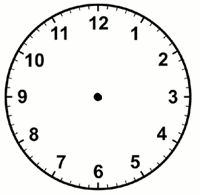 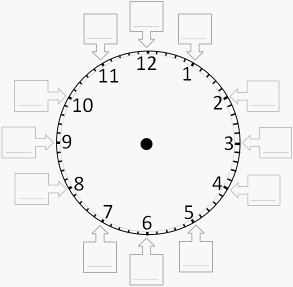 Write the times shown below with numbers and by writing the number of minutes past the hour. Write the times shown below with numbers and by writing the number of minutes past the hour. Write the times shown below with numbers and by writing the number of minutes past the hour. 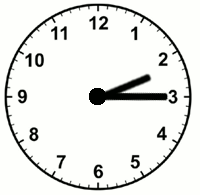 2:15 or
15 minutes after
2 o'clock 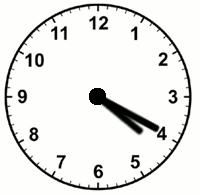 ______ or
___ minutes after
__o'clock 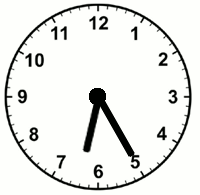 ______ or
____ minutes after
__ o'clock 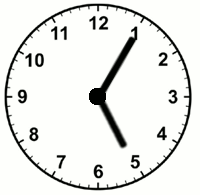 ______ or
__ minutes after
__ o'clock 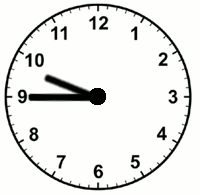 _____ or
____ minutes after
___ o'clock 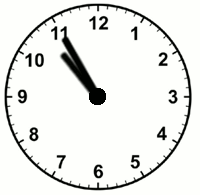 ______ or
____ minutes after
____ o'clock 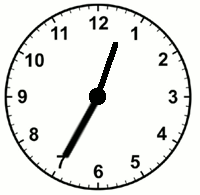 ______ or
____ minutes after
____ o'clock 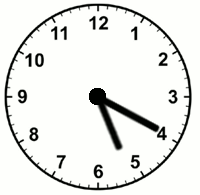 ______ or
____ minutes after
___ o'clock 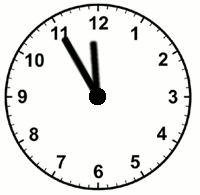 _______ or
____ minutes after
____ o'clock Count around the clock by fives starting with 0 above the 12 hour number. Write the times shown below with numbers and by writing the number of minutes past the hour. Write the times shown below with numbers and by writing the number of minutes past the hour. 2:15 2:15 ___________________________________________________________________
_________
_________
__________
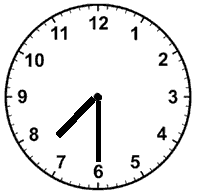 
Time is: 7:30In words: Half past 7.
Time is: _______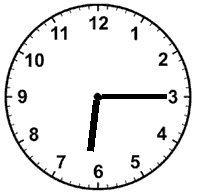 In words: ____________________
Time is: _______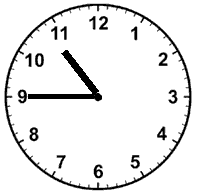 In words: ____________________
Time is: _______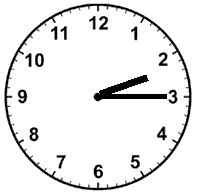 In words: ____________________
Time is: _______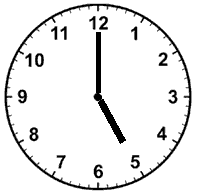 In words: ____________________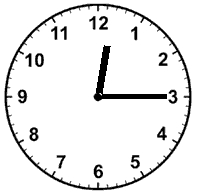 Time is: _______In words: ____________________
Time is: _______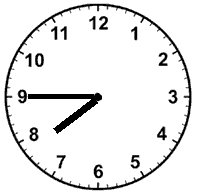 In words: ____________________
Time is: _______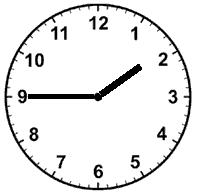 In words: ____________________